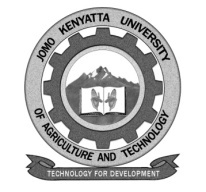 W1-2-60-1-6JOMO KENYATTA UNIVERSITY OF AGRICULTURE AND TECHNOLOGYUniversity Examinations 2015/2016YEAR IV SEMESTER II EXAMINATION FOR THE DEGREE OF BACHELOR OF INFORMATION TECHNOLOGYBIT 2210:  BUSINESS INTELLIGENCE DATE:   AUGUST, 2016				        		 TIME:  2 HOURSINSTRUCTIONS:  	 Answer Question ONE and Any Other TWO Questions.Question One – 30 Marksa)	Define the following terms as used in business intelligence.	[2 marks each]Data warehouse Data mining Dart marts b)	Outline the goals of data integration in business intelligence.	[4 marks]c)	Briefly explain the drives of business intelligence.	[4 marks]d)	Describe the applications of data mining.	[3 marks]e)	Using an elaborate diagram describe business intelligence architecture and components.	[6 marks]f)	Explain the limitations of dimensionality in business intelligence.	[4 marks]g)	Discuss the importance of visualization in data warehouse and data mining.  [3 marks]Question Two – 20 Marksa)	Using a diagram, discuss data warehousing process giving the advantages and disadvantages.	[10 marks]b)	Explain the stages of data extractions in a data warehouse.	[8 marks]c)	Highlight the types of meta data in a data warehouse.	[2 marks]Question Three – 20 Marksa)	Discuss how geographic information systems are used to improve decision making in the 	public and private sectors.	[8 marks]b)	State and explain the requirements of online analytical processing (OLAP) server. 	[6 marks]c)	Differentiate between data warehouse and data mart.	[6 marks]Question Four – 20 Marksa)	Discuss any five most commonly used techniques in data mining.	[10 marks]b)	Outline the benefits of business intelligence.	[4 marks]c)	Explain two advantages of dart marts.	[2 marks]d)	Distinguish between OLTP and OLAP.	[4 marks] 